Уважаемая Ольга Генриховна!В целях реализации мероприятий федерального проекта «Успех каждого ребенка» национального проекта «Образование», утвержденного протоколом президиума Совета при Президенте Российской Федерации по стратегическому развитию и национальным проектам от 03.09.2018 № 10, Паспорта приоритетного проекта «Доступное дополнительное образование для детей», утвержденного протоколом президиума Совета при Президенте Российской Федерации по стратегическому развитию и национальным проектам от 30.11.2016 № 11, в соответствии с Федеральным законом от 13.07.2020 N 189-ФЗ  "О государственном (муниципальном) социальном заказе на оказание государственных (муниципальных) услуг в социальной сфере" региональный модельный центр дополнительного образования детей ГАУДПО ИО «Университет непрерывного образования и инноваций» по итогам года направляет отчет о внедрении социального заказа и реализации целевой модели развития дополнительного образования детей на территории Ивановской области в 2023 году.Директор             		                  				      Е.А. Юферова исполнитель: Н.В. Сорокина, 8 (4932) 34-60-90, navigator37@unoi.ru	Информационно-аналитический отчет о внедрении социального заказа и реализации целевой модели развития дополнительного образования детейна территории Ивановской области в 2023 годуВ целях успешного внедрения социального заказа в соответствии с Федеральным законом от 13.07.2020 N 189-ФЗ "О государственном (муниципальном) социальном заказе на оказание государственных (муниципальных) услуг в социальной сфере" в Ивановской области проводились мероприятия, утвержденные приказом Департамента образования Ивановской области от 27.02.2023 № 221-о «Об утверждении комплекса мероприятий («дорожной карты») по внедрению муниципального социального заказа на территории Ивановской области в 2023 году» (далее – Дорожная карта). В социальный заказ вошли 27 муниципальных образований, утвердив на уровне администрации муниципального образования правовой акт об организации оказания муниципальных услуг в социальной сфере при формировании муниципального социального заказа на оказание муниципальных услуг в социальной сфере и порядок формирования муниципальных социальных заказов на оказание муниципальных услуг в социальной сфере, отнесенных к полномочиям органов местного самоуправления. Мониторинг Дорожной карты показал выполнение муниципальными образованиями всех основных мероприятий, необходимых для начала ведения договорной деятельности по социальному сертификату (Приложение 1).   Внедрение социального заказа осуществлялось на базе 47 учреждений дополнительного образования Ивановской области, из них 10 спортивных школ города Кинешма, Шуя, Вичуга, Тейково, Родниковского, Фурмановского, Тейковского, Приволжского районов. В рамках внедрения социального заказа для организации общественной экспертизы программ, реализуемых за счет средств социального сертификата были привлечены 8 экспертов. Экспертиза программ проводилась с июля по август. Всего в 2023 году экспертизу прошли 147 программ, за весь период внедрения целевой модели развития дополнительного образования детей (далее – Целевая модель) -  824 программы. Социальный заказ внедрен в 27 муниципальных образованиях Ивановской области (100%).  Показатель охвата детей в возрасте от 5 до 18 лет социальным сертификатом в Ивановской области составил 40,7% (нарастающий итог). С начала учебного года заключено 19057 договоров на обучение по программам за счет средств социального сертификата. Плановый показатель охвата детей социальными сертификатами достигнут в 23 муниципальных образованиях (2022 – 15 муниципалитетов).  Из них в 13 муниципальных образованиях (2022 – 4 муниципалитета) данный показатель превысил 25% (г.о. Шуя, Верхнеландеховский, Вичугский, Заволжский, Ивановский, Кинешемский, Лежневский, Пучежский, Приволжский, Пестяковский, Савинский, Тейковский, Фурмановский районы). Не достигнут плановый показатель в  г.о. Иваново, Комсомольском, Палехском, Юрьевецком районах (Приложение 2).Общее количество детей, обучающихся по программам за счет средств социальных сертификатов, по состоянию на 26.12.2023 - 19057 чел. (2022 – 18676 чел.), что составляет 52,3% (2022- 69,8%) наполняемости детей на этих программах. По сравнению с декабрем 2022 года отмечено снижение общего показателя по наполняемости детей на программы за счет средств социальных сертификатов на 17,5%, что связано с увеличением в 2023 году на 7702 мест, доступных для обучения по социальным сертификатам. (Приложение 3).С целью эффективного внедрения социального заказа региональным модельным центром дополнительного образования детей ГАУДПО ИО «Университет непрерывного образования и инноваций» (далее – РМЦ) совместно с муниципальными опорными центрами муниципальных образований (далее – МОЦ), а также при участии федерального оператора по внедрению Целевой модели была организована и проведена 26 октября 2023 года родительская конференция «Социальный заказ – новая реальность в дополнительном образовании». На конференцию зарегистрировалось порядка 1343 участника. Конференция была посвящена внедрению социального заказа. Задачей организаторов встречи было раскрытие механизмов использования социальных сертификатов при обучении на программах дополнительного образования.В течение всего периода внедрения социального заказа с целью популяризации программ, доступных оплатой сертификатом, муниципальными образованиями проводилась информационно-разъяснительная кампания среди родительской общественности, разработана памятка для родителей, для снижения напряженности среди родителей работала «Горячая линия».Для привлечения внимания педагогических работников РМЦ совместно с Федеральной экспертной группой по внедрению Целевой модели организовали цикл вебинаров для МОЦ. В регионе в течение года продолжена работа по реализации Целевой модели развития дополнительного образования детей. Сеть организаций, реализующих дополнительные общеобразовательные программы, в автоматизированной информационной системе «Навигатор дополнительного образования детей в Ивановской области» (далее - Навигатор) представлена общеобразовательными учреждениями – 221 (46%), дошкольными образовательными учреждениями – 135 (28%), учреждениями дополнительного образования – 38 (7,9%), спорта – 24 (4,9%), среднего профессионального образования (далее – СПО) – 21 (4,3%), частными образовательными учреждениями – 13 (2,7%), коррекционными школами – 14 (3%), детскими домами – 12 (2,4%), высшими учебными заведениями – 1 (0,2%), комплексными центрами социального обслуживания – 1 (0,2%), «Ивановским областным центром психолого-медико-социального сопровождения» – 1 (0,2%) и учреждением дополнительного профессионального образования (ГАУДПО ИО «Университет непрерывного образования и инноваций») – 1 (0,2%). По итогам реализации Целевой модели в регионе достигнуты следующие показатели.	В Ивановской области по данным Росстата проживает 128943 чел. в возрасте от 5 до 18 лет. Программами дополнительного образования охвачено102640 чел., что с учетом культуры составляет 79,6%.  Из них, 760 детей с ОВЗ (0,7%), 15 детей-инвалидов (0,01%) и 271 ребенок находятся в трудной жизненной ситуации (0,3%) (Приложение 3). В целом в течение года на 0,5 % (2022 – 79,1%, 2021 – 73%) увеличен показатель доли детей в Ивановской области в возрасте от 5 до 18 дет, охваченных дополнительным образованием. 	Плановый показатель «Охват детей в возрасте от 5 до 18 лет дополнительным образованием по Ивановской области» (далее – Показатель охвата детей) достигнут в 16 муниципалитетах (2022 – 22 муниципалитета): г.о Вичуга  - 70,1% (при установленном показателе – 70%), г.о. Тейково – 78,9% (76%), г.о. Шуя – 81,4% (72%), Верхнеландеховском районе – 57,2% (55%), Заволжском районе – 77,6 % (72%), Ивановском районе - 83,3% (72%), Кинешемском районе – 79,2% (72%), Лежневском районе – 77,1 % (72%), Лухском районе – 47,7% (47%),  Пестяковском районе – 66,3% (66%), Приволжском районе – 78,9% (77%), Родниковском районе -  70% (70%), Савинском районе – 73,5% (73%), Тейковском районе – 72,1% (72%), Фурмановском районе - 79,9% (72%), Юрьевецком районе – 73,3% (70%).	В 11 муниципалитетах Показатель охвата детей остается ниже планового значения: г.о. Иваново – 68,5% (при установленном показателе 72%), г.о. Кинешма 63,8% (72%), г.о. Кохма – 60,7% (69%), Вичугский район – 68,8% (71%), Гаврилово-Посадский район – 52,7% (65 %), Ильинский район – 65,3% (70%), Комсомольский район – 59,8% (75%), Палехский район – 61,1% (65%), Пучежский район – 74,2% (83%), Шуйский район – 51,8% (62), Южский район - 83% (84%) (Приложение 5).  	Как положительную динамику можно отметить увеличение охвата детей программами дополнительного образования по всем направленностям. По состоянию на 26.12.2023 в Навигатор зачислены на обучение 90879 чел. (2022 – 96552 чел.), из них, 10349 чел. (11,4%) (2022 - 9774 чел. (10,12%) занимаются по программам технической направленности, 15022 чел. (16,5%) (2022 - 14783 чел. (15,31%) - естественнонаучной направленности, 35324 чел. (38,9%) (2022 - 34746 чел. (35,98%) - художественной направленности, 3759 чел. (4,1%) (2022 - 3213 чел. (3,32%) - туристско-краеведческой направленности, 30395 чел. (33,4%) (2022 - 30908 чел. (32,01%) - физкультурно-спортивной направленности и 46726 чел. (51,4%) (2022 - 45151 чел. (46,76%) - социально-гуманитарной направленности (Приложение 6).Охват детей программами дополнительного образования на базе общеобразовательных учреждений составил 56,5%, что на 4% выше по сравнению с декабрем 2022 года (52,5%).  Более 70% охваченных дополнительным образованием на базе школ представлены в г.о. Тейково (73,3%), Верхнеландеховском районе (75,1%), Комсомольском районе (79,9%), Лухском районе (80,8%), Палехском районе (73,6%), Пестяковском районе (80,7%), Приволжском районе (76,6%), Пучежском районе (77,6%), Тейковском районе (96,7%), Шуйском районе (85,2%), Южском районе (81,4%).Охват детей ниже среднего по региону (56,5%) можно отметить в г.о. Иваново (50%), г.о. Кинешме (54,9%), Вичугском районе (21,9%), Гаврилово-Посадском районе (38,7%), Ивановском районе (33,4%), Кинешемском районе (48%), Юрьевецком районе (45,9%) (Приложение 7).В течение года отрицательная динамика отмечена по зачислению детей посредством Навигатора на программы дополнительного образования в следующие учреждения. В учреждениях спорта в текущем году по 155 программах обучалось 6725 чел. (2022 - 181 программа, 8002 чел.), в учреждениях среднего профессионального образования   по 305 программам обучалось 2677 чел. (2022 – 177 программ, 2781 чел.), в детских домах – 66 программ, 269 обучающихся (2022 – 60 программ, 582 чел.).Увеличилось количество программ и число обучающихся в коррекционных школах. Так, на отчетный период в Навигаторе опубликовано 93 программы, в которых обучаются 747 чел. (2022 – 90 программ, 669 чел.) (Приложение 8). Также положительная динамика отмечена по количеству обучающихся на программах и мероприятиях социально значимой направленности. Показатель охват детей социально значимыми проектами («Кванториум», «IT-куб», «Центр выявления, поддержки и развития способностей и талантов у детей и молодежи», «Школьный кванториум») составил 14,7% (13332 чел.) (2022 – 7,8%, 8520 чел.) при плановом значении на конец 2023 года 7,12%. Из них, Центр выявления, поддержки и развития способностей и талантов у детей и молодежи ГАУДПО ИО «УНОИ» зачислил на программы и подтвердил участие в мероприятиях 5229 чел. (2022- 3249 чел.); МБОУ Лицей № 67 г.о. Иваново, МОУ СОШ № 9 г.о. Шуя, МБОУ школа №8 г.о. Кинешма в «Школьный кванториум» зачислили – 4115 чел. (2022 - 2186 чел.), МАУ ДО ЦТТ «Новация» в «Кванториум» - 1542 чел. (2022- 1775 чел.) МАУ ДО ЦТТ «Новация» в «IT-куб» - 2446 чел. (2022- 1310 чел.) (Приложение 9).При реализации Целевой модели, в том числе внедрения социального заказа достигнуты все плановые показатели. Можно отметить следующие управленческие решения, которые позволили успешно выполнить поставленные задачи:Решение о внедрении социального заказа во всех муниципальных образованиях;Еженедельный мониторинг и анализ ситуации в Ивановской области;Своевременный анализ и подведение промежуточных результатов деятельности МОЦ по достижению плановых показателей;Включение в курсы повышения квалификации, организованные на базе ГАУДПО ИО «УНОИ», лекций о реализации Целевой модели, в том числе внедрения социального заказа с элементами практической части, посвященной работе педагога в Навигаторе; Обеспечена возможность записи детей на программы через портал Госуслуг;Регулярная работа с родительской общественностью позволила снизить социальную напряженность среди родителей.Одновременно с этим следует отметить проблемы, с которыми столкнулся регион при внедрении социального заказа:Высокая интенсивность труда работников МОЦ при отсутствии дополнительно выделенных ставках;Неготовность педагогов дополнительного образования к новым условиям при реализации программ дополнительного образования;Несвоевременное принятие нормативно-правовых актов, регламентирующих реализацию социального заказа, в ряде муниципальных образований;Зачисление детей посредством Навигатора после фактического начала обучения;Отсутствие соглашений между муниципальными образованиями и как следствие ограничение доступности в посещение кружков/секций за счет средств социального сертификата;Отсутствие в ряде муниципальных образований со стороны МОЦ и муниципального координатора достаточного контроля за образовательными учреждениями, реализующими программы дополнительного образования, по своевременному зачислению детей посредством Навигатора на программы дополнительного образования, в том числе на программы за счет средств социального сертификата.     Приложение: на 9 л. в 1 экз.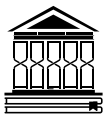 Департамент образования Ивановской областиГосударственное автономное учреждениедополнительного профессионального образования Ивановской области«Университет непрерывного образования и инноваций»(ГАУДПО ИО «Университет непрерывного образования и инноваций»)Б. Воробьевская ул., 80, г. Иваново, 153000тел. (4932) 38-62-77; e-mail: office@unoi.ru; https://unoi.ruОКПО 02083757; ОГРН 1023700556362ИНН/КПП 3731000964/370201001   Члену Правительства Ивановской области – директору Департамента образования Ивановской областиАнтоновой О.Г.___________________ № ______________О подведении итогов внедрения Целевой модели